Сценарий игры для будущих первоклассников "Грамотей по имени ТИКО".Автор: Кирова Ю.В. учитель-логопед, педагог-психолог МБДОУ УНДС №3 «Сказка»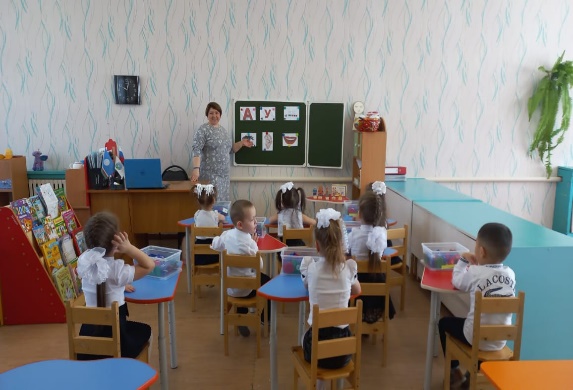 Игра может быть посвящена Дню знаний (1 сентября), Международному дню грамотности (8 сентября), выпуску дошколят из детского сада как посвящение в первоклассники или приурочена к другим поводам. Осветить игру охотно откликаются телевизионные СМИ, если их пригласить с помощью, например, такого пресс-релиза:Международный день грамотности. Впервые в городе N в режиме нон-стоп дошколята отметят Международный день грамотности. 8 сентября в Y часов в детском саду Х пройдет зрелищная детская игра "Грамотей по имени ТИКО". На второй неделе сентября во всем мире отмечается Международный день грамотности. В XXI веке грамотным может считаться только тот, кто постоянно обновляет свои знания и стремится к учебе. Именно так в выпускных группах детского сада Х и решили отметить начало учебного года. Грамотность и вкус к учебе старшие группы дошкольников продемонстрируют в эстафетах и конкурсах с Трансформируемым Игровым Конструктором для Обучения ТИКО. Из деталей конструктора командам предстоит на скорость сконструировать дом и мебель, выложить самую длинную дорожку и без ошибок составить слова-отгадки на загадки. Участники самой мобильной команды, лучше всех ориентирующиеся в новой обстановке и грамотно выполняющие задания, будут удостоены наград "Грамотей по имени ТИКО". Параллельно с игрой грамотеев пройдет выставка поделок из конструктора, выполненных дошколятами. Зрительское голосование определит самую эффектную поделку, автору которой также достанется приз. 
По словам ФИО, директора детского сада Х, «сценарий праздника «Грамотность в режиме нон-стоп» легко адаптируется к любому детскому дошкольному учреждению, помогая воспитателям соответствовать в работе с детьми новым образовательным стандартам. На занятиях и в игре малыши с увлечением и пользой через работу с конструктором приближаются к освоению заложенных в стандарте 4 умениям: ОРГАНИЗОВЫВАТЬ свою деятельность, результативно работать с ИНФОРМАЦИЕЙ, делать ответственный ВЫБОР в мире ценностей и поступков и уметь ВЗАИМОДЕЙСТВОВАТЬ с людьми. Согласитесь, эти умения нужны любому взрослому – так пусть наши дети будут уже сейчас успешнее нас!»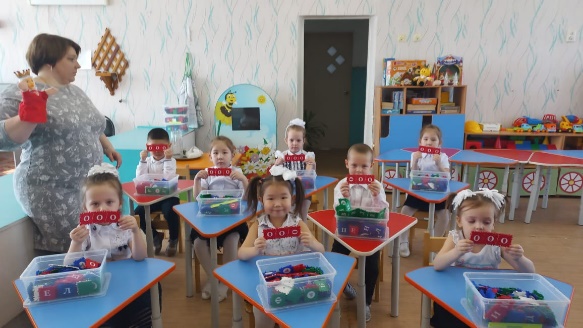 Время проведения игры: один час.Обязательно подобрать веселый музыкальный фон.На протяжении всей игры в зале работает выставка «Город ТИКО-мастеров!» из поделок, выполненных из конструктора ТИКО. Открытие выставки производится на 15 минут раньше игры, чтобы зрители могли проголосовать за понравившиеся поделки. Родители и дети, гости праздника изучают выставку, затем берут листок, на котором пишут номер понравившейся поделки, и кладут его на тарелочку (лучше из ТИКО-деталей). После игры подводятся и итоги конкурса «Город ТИКО-мастеров!».Правила игры:в игре принимают участие команды 3 команды,команды соревнуются между собой, выполняя различные задания с конструктором ТИКО,жюри оценивает скорость и качество выполненных заданий и выбирает победителя: 1 балл за 1 место, 2 за 2-ое и 3 за 3-е,в игре побеждает команда, получившая меньше всех баллов.Организаторы для игры:ведущий, владеющий приемами экспромтадве помощницы, перед началом игры организовывающие процедуру голосования на выставке «Город ТИКО-мастеров!», а во время игры помогающие переставлять столы и разносящие командам конструктор и контейтерыпомощник, включающий по сигналу ведущего музыкальные паузы.в жюри можно включить представителей администрации детского сада и родительского комитетаОборудование для игры:столы для выставкизаранее сделанные дошкольниками поделки из конструктора ТИКО для выставкиблок с листками для зрительского голосованияпачка фломастеров для зрительского голосованиятарелочка для итогов голосованиянарисовать крупное название выставки «Город ТИКО-мастеров!»жетоны (картон, с одной стороны – белый, с другой стороны – цветной: по 5 красных, желтых и синих квадратиков)канцтовары для жюриграмоты (4)призы (7, лучше всего – наборы конструкторов ТИКО и сладости)для задания А. – три стола, по 9 деталей для строительства домадля задания Б. – те же столы, три коврика, контейнеры с деталями для сборки мебели, книжки-ТИКО с иллюстрациямидля задания В. – три контейнера с цветными деталямидля задания Г. – три корзины, три контейнера с деталямидля задания Д. – несколько листочков с загадками, три контейнера с буквамидля конкурса для зрителей «Разложи ТИКО-детали по цвету» – 1 большой контейнер с фигурами и 4 маленьких пустыхдля конкурса для зрителей «Разложи ТИКО-детали по форме» – 1 большой контейнер с фигурами и 4 маленьких пустыхконтейнеры – 10 маленьких, 7 большихграмоты (4 штуки)призы (7 штук)результаты игрыХод игры:1. Ведущий рассказывает о празднике и о правилах игры, представляет жюри и под аплодисменты приглашает на сцену капитанов команд-участниц (трое родителей). Примерный монолог ведущего. Междунаро́дный день гра́мотности отмечается 8 сентября с 1966 года. Грамотных становится с каждым годом все больше, однако борьба с неграмотностью по-прежнему остается задачей огромного масштаба и сложности. Менее 50 стран обеспечивают всеобщий доступ к начальному образованию. Около 20 % взрослого населения мира неграмотны. Почти 4 миллиарда жителей нашей планеты умеют читать и писать. Несмотря на заметные успехи многих стран, более 860 миллионов взрослых остаются неграмотными, а более 100 миллионов детей не ходят в школу. И в первую очередь к ним относятся женщины и девочки, оставшиеся за дверями школы. А уже во вторую очередь мужчины и мальчики, что лишены возможности получения качественного образования. Кроме того, бесчисленное множество детей, молодых людей и взрослых, охваченных школьными или другими образовательными программами, не соответствуют уровню, необходимому для того, чтобы их можно было считать грамотными в условиях сегодняшнего мира, который становится все более сложным. 
Сегодня важнейшее условие распространения грамотности – это постоянное обучение, непрерывное образование, работа каждого человека над собой.А вы уже совсем скоро пойдете в школу. Этому и грамотности и будет посвящен наш сегодняшний праздник. Он пройдет в виде игры.2. Участники – 18 человек (15 человек детей и 3 взрослых)– подходят к столу и берут жетоны (с одной стороны – белые, с другой стороны – цветные: красный, желтый, синий) и по цвету жетонов делятся на три команды. 3. Командам дается одна минута, чтобы придумать себе название. Затем ведущий под аплодисменты объявляет названия команд.4. Конкурсные задания. 		А. «Собрать из ТИКО-деталей дом!»Ведущий сообщает, что командам за заданное время надо построить домики для Цыпленка, Утенка и Котенка (берет их с выставки, ставит на столы). Команды строятся в колонну, напротив каждой команды на столе разложены ТИКО-детали для сборки дома. Образец дома ведущий показывает участникам и зрителям. По сигналу первый участник бежит к столу и соединяет две детали дома – возвращается обратно. Второй участник бежит к столу и присоединяет к дому ещё одну деталь и т. д. Выигрывает команда, которая быстро и правильно построит дом. Б. «Собрать из ТИКО-деталей мебель!»Ведущий на те же столы выкладывает по коврику из деталей ТИКО и сообщает командам, что теперь им необходимо будет за заданное время построить мебель для дома – стол, стул, диван и шкаф. Образцы построек показываются в книге-ТИКО. Команды располагаются вокруг стола и по сигналу начинают работу. Победителем становится команда, выполнившая свою работу быстро и качественно. Ведущий проверяет качество выполненной работы, и столы с поделками присоединяются к выставке «Город ТИКО-мастеров!».Во время этого задания можно провести конкурс для маленьких зрителей и/или родителей – «Разложи ТИКО-детали по цвету». Двум командам дают большой контейнер с разноцветными фигурами и четыре пустых контейнера. Задание: как можно быстрее разложить ТИКО-детали по цветам – желтый, зеленый, синий, красный.В. «Собрать из ТИКО-деталей цветную дорожку!»Каждая команда получает контейнер с фигурами. Необходимо найти все фигуры определенного цвета и собрать из них дорожку. Выигрывает тот, кто за заданное время сделает это быстрее. Ведущий проверяет, не остались ли нужные детали в контейнере, и объявляет победителя.Г. «Собрать из ТИКО-деталей как можно больше объёмных геометрических фигур!» Команды располагаются за столами. Они получают по корзине из ТИКО-деталей и по контейнеру с плоскими фигурами. Корзины ставят на расстоянии от столов. Собрав фигуру, ребенок бежит к корзине и кладет её туда. За заданное время они должны собрать как можно больше объемных геометрических фигур и сложить их в корзину. Ведущий со зрителями (хором) считают фигуры в каждой корзине и объявляют победителя.Во время этого задания можно провести конкурс для маленьких зрителей и/или родителей – «Разложи ТИКО-детали по форме». Двум командам дают по контейнеру с разными фигурами и четыре маленьких пустых контейнера. Задание: как можно быстрее разложить ТИКО-детали по форме – квадрат, треугольник, прямоугольник, шестиугольник.Д. «Собрать из ТИКО-букв отгадку!»Командиру, взрослому человеку, выдают лист с загадкой. Нужно отгадать загадку прочесть и собрать слово-отгадку из ТИКО-букв. Побеждает команда, которая правильно отгадает загадку и быстро соберет слово. (Этот же конкурс может являться дополнительным для выявления победителя в случае, если на победу в игре будут претендовать две команды). Примерные загадки:5. Жюри объявляет результаты, вручает призы и грамоты «Грамотей по имени ТИКО!» участникам игры.6. Подводятся итоги зрительского конкурса «Город ТИКО-мастеров!» Победитель получает приз и грамоту.Тридцать три сестрички Ростом невелички.Если знаешь их секрет,То на все найдешь ответ.(алфавит)Всё я знаю, всех учу,Но сама всегда молчу.Чтоб со мною подружиться,Надо грамоте учиться.(книга)Я оставляю синий след,Но жить он может много лет.(ручка)Поле белое,Овцы черные.(книга)Никому не даст он краски Вдруг товарищ не вернёт!? Почитать не даст он сказки – Очень редкий переплет... (жадина)Поиграть не даст в компьютер – Можно клавиши сломать.И вообще в компьютер лучшеВ одиночку поиграть! (жадина)Палочка волшебная есть у меня друзья. 
Палочкою этой могу построить я Башню, дом и самолёт, И огромный пароход! (карандаш)Любим нос везде совать,И чертить, и рисовать,Все раскрашиваем самиРазноцветными носами.(карандаши)Не похож на человечка,Но имеет он сердечко,И работе круглый годОн сердечко отдаёт.Он и чертит, и рисует.А сегодня вечерком Он раскрасил мне альбом.(карандаш)Для меня резинка, братцы, лютый враг!Не могу я столковаться с ней никак.Сделал я кота и кошку – красота!А она прошлась немножко – нет кота!С ней хорошую картинку не создать!Так во всю ругал резинку ...(карандаш)